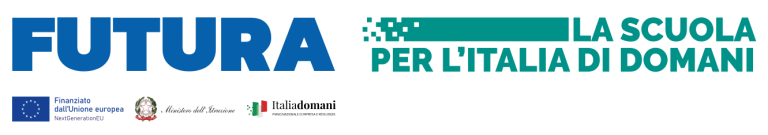 PIANO NAZIONALE DI RIPRESA E RESILIENZA (PNRR)MISSIONE 4: istruzione e ricerca. Componente 1 – Potenziamento dell’offerta dei servizi di istruzione: dagli asili nido alle università. Investimento 1.3: Piano per le infrastrutture per lo sport nelle scuole.finanziato dall’Unione europea – Next Generation EUCUP: B45E22000000006Soggetto Attuatore e Stazione Appaltante: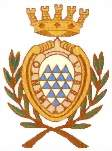 COMUNE DI GENAZZANOCittà Metropolitana di Roma CapitalePIAZZA SANTA MARIA, 4 - CAP 00030 - TEL 06.95.57.91 - TELEFAX 06.95.79.027**********Centrale Unica di Committenza: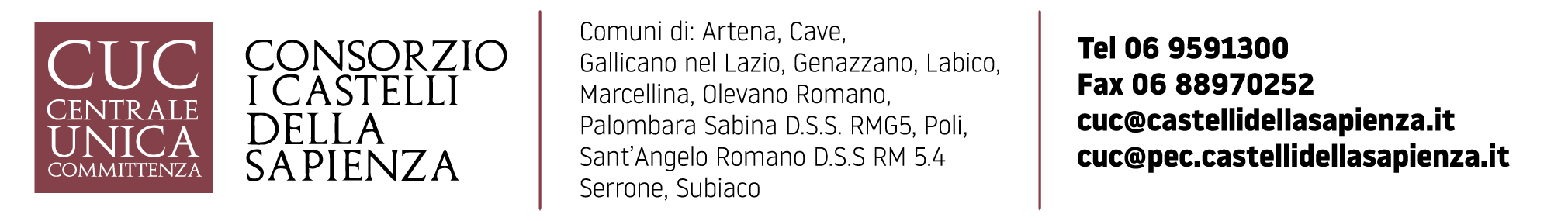 DICHIARAZIONE SOSTITUTIVA DI ASSENZA DI CONFLITTO DI INTERESSIALLA 	CENTRALE UNICA DI COMMITTENZACONSORZIO I CASTELLI DELLA SAPIENZAPiazza Umberto Pilozzi n. 900038 Valmontone (Roma)ALLA 	STAZIONE APPALTANTE							COMUNE DI GENAZZANO							Piazza Santa Maria n. 4							00030 Genazzano (Roma)Oggetto: Preventivo tramite R.D.O. su piattaforma MEPA con criterio di aggiudicazione del minor prezzo per l’affidamento dell’incarico per la realizzazione dei lavori di riqualificazione e messa in sicurezza del corpo palestra della scuola media Marchesi, di cui al contributo assegnato con Decreto del Ministero dell’Istruzione n. 45 del 04.08.2022 di approvazione delle graduatorie per l’attuazione di PNRR, MISSIONE 4,  Componente 1, Investimento 1.3 finanziato dall’Unione europea – Next Generation EU. (ai sensi dell’art. 31, comma 8, del D.lgs. n. 50/2016 e s.m.i. e dell’art. 1, comma 2, lett. a) della Legge 11.09.2020, n. 120 e s.m.i. e successiva Legge n. 108/2021 di conversione del Decreto-Legge 31 maggio 2021, n. 77)CUP B45E22000000006CIG  9726504504	Importo a base di gara euro 50.750,00 oltre cassa previdenziale ed IVAIl sottoscritto	………………………………………………………………………………………………………....nato il …….......…..........…..………… a ………………….............................................................. (Prov. ...........)residente nel Comune di ………………….............................................……… (….) Stato 	Via/Piazza …...…….............………………… n. ……. Codice Fiscale in qualità di .............................................ai sensi del d.P.R. n. 445/2000 e consapevole del fatto che, in caso di dichiarazione mendace, verranno applicate nei propri riguardi, ai sensi dell'art. 76 del d.P.R. n. 445/2000, le sanzioni previste dal codice penale e dalle leggi speciali in materia di falsità negli atti;DICHIARAcon riferimento all’eventuale affidamento dell’incarico in oggetto:- che prevede l’adozione di pareri o valutazioni tecniche o atto endoprocedimentali o provvedimenti finali ai sensi dell’art. 6 bis della L. n. 241/1990;l’inesistenza, nei propri confronti, di cause di incompatibilità, astensione ed esclusione, in particolare dichiara:di non avere, direttamente o indirettamente, un interesse finanziario, economico o altro interesse personale relativamente all’attività di cui in oggetto;di non trovarsi in una situazione di apparente/potenziale/reale conflitto di interessi in relazione alla relativamente all’attività di cui in oggetto;di notificare immediatamente qualsiasi potenziale conflitto di interessi qualora si verifichino circostanze che portino a questa conclusione e di aggiornare l’amministrazione a tal riguardo in corso dell’incarico;di non aver riportato condanna anche non definitiva per il delitto previsto dall'art. 416-bis del codice penale o per il delitto di associazione finalizzata al traffico illecito di sostanze stupefacenti o psicotrope di cui all'art. 74 del testo unico approvato con d.P.R. n. 309/1990, o per un delitto di cui all'articolo 73 del citato testo unico, concernente la produzione o il traffico di dette sostanze, o per un delitto concernente la fabbricazione, l'importazione, l'esportazione, la vendita o cessione, nonché, nei casi in cui sia inflitta la pena della reclusione non inferiore ad un anno, il porto, il trasporto e la detenzione di armi, munizioni o materie esplodenti, o per il delitto di favoreggiamento personale o reale commesso in relazione a taluno dei predetti reati;di non aver riportato condanne anche non definitive per i delitti, consumati o tentati, previsti dall'art. 51, commi 3-bis e 3-quater, del codice di procedura penale, diversi da quelli indicati alla lettera d);di non aver riportato condanna anche non definitiva per i delitti, consumati o tentati, previsti dagli artt. 314, 316, 316-bis, 316-ter, 317, 318, 319, 319-ter, 319-quater, primo comma, 320, 321, 322, 322-bis, 323, 325, 326, 331, secondo comma, 334, 346-bis, 353 e 353-bis, 354, 355 e 356 del codice penale nonché all’art. 2635 del codice civile;di non aver riportato condanna anche non definitiva per i delitti, consumati o tentati, di frode ai sensi dell'articolo 1 della convenzione relativa alla tutela degli interessi finanziari delle Comunità europee, delitti, consumati o tentati, commessi con finalità di terrorismo, anche internazionale, e di eversione dell'ordine costituzionale reati terroristici o reati connessi alle attività terroristiche; delitti di cui agli artt. 648-bis, 648-ter e 648-ter.1 del codice penale, riciclaggio di proventi di attività criminose o finanziamento del terrorismo, quali definiti all'art. 1 del D.Lgs. n. 109/2007 e successive modificazioni sfruttamento del lavoro minorile e altre forme di tratta di esseri umani definite con il D.Lgs. n. 24/2014;di non essere stato condannato con sentenza definitiva alla pena della reclusione complessivamente superiore a sei mesi per uno o più delitti commessi con abuso dei poteri o con violazione dei doveri inerenti ad una pubblica funzione o a un pubblico servizio diversi da quelli indicati alla lettera g);di non essere stato condannato con sentenza definitiva ad una pena non inferiore a due anni di reclusione per delitto non colposo;che nei suoi confronti il tribunale non ha applicato, con provvedimento anche non definitivo, una misura di prevenzione, in quanto indiziati di appartenere ad una delle associazioni di cui all'articolo 4, comma 1, lettere a) e b), del D.Lgs. n. 159/2011;di non aver riportato una pena su richiesta, ai sensi dell'articolo 444 del codice di procedura penale;di non trovarsi nelle situazioni di conflitto di interesse di cui all'art. 7 del d.P.R. n. 62/2013, più nello specifico:di non avere/avere rapporti diretti o indiretti di collaborazione, in qualunque modo retribuiti, con i soggetti interessati al procedimento citato (soggetti che abbiano interessi in attività o decisioni inerenti all'ufficio, limitatamente alle pratiche affidate al dichiarante), quali ..................................;di non avere avuto/aver avuto, negli ultimi 3 anni, rapporti diretti o indiretti di collaborazione, in qualunque modo retribuiti, con lo stesso soggetto, [specificare quali] ..........................................;che i seguenti soggetti: coniuge/convivente more uxorio, parenti od affini entro il secondo grado, non hanno/hanno rapporti finanziari con lo stesso soggetto, [specificare quali] ...........................;di non avere/avere interessi propri ovvero che il coniuge/convivente more uxorio, i parenti od affini entro il secondo grado non hanno/hanno interessi propri nel procedimento indicato in premessa, [specificare quali] .........................................................................................................;di non avere/avere rapporti di frequentazione abituale o altro rapporto preferenziale con i soggetti interessati al procedimento citato, [specificare quali] .......................................................;di non avere/avere, ovvero che il coniuge/convivente more uxorio non ha/ha, causa pendente o grave inimicizia o rapporti di credito o debito significativi, con i soggetti interessati al procedimento citato, [specificare quali] .........................................................................................;di non essere/essere tutore, curatore, procuratore o agente dei soggetti interessati al procedimento citato, [specificare quali] .........................................................................................;di non essere/essere amministratore o dirigente dei soggetti interessati al procedimento citato [specificare quali] ...........................................................................................................................;che non sussistano altre gravi ragioni di convenienza che comportano l'obbligo di astensione rispetto ai soggetti interessati al procedimento citato.di obbligarsi a comunicare all’amministrazione qualsiasi variazione rispetto a quanto sopra dichiarato.……………………. lì ……………………..Il Legale Rappresentante/Il Professionista									       Firmato Digitalmente		............................................................